PETEK, 7. 1. 2022DAN ŠOLE – EVROPSKA VASSPOZNAJ PO KOM JE NAŠA ŠOLA DOBILA IME 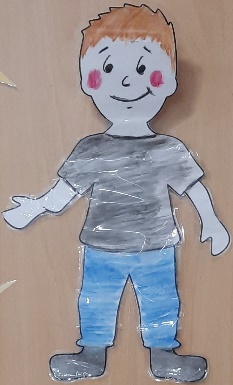 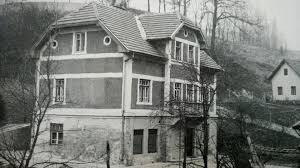 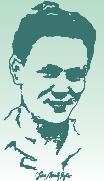 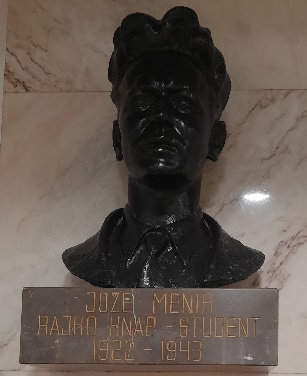                                                   NJEGOV KIP IMAMO POSTAVLJEN V AVLI NA MATIČNI ŠOLI.EVROPSKA VAS – ŠPANIJAV NAŠEM RAZREDU SMO SE ODLOČILI, DA BOMO DANES SPOZNALI ŠPANIJO. CILJ IN NAMEN PROJEKTA JE SPODBUDITI MEDKULTURNO RAZUMEVANJE, TOLERANCO, SOLIDARNOST, SPOZNAVANJE DRUGIH NARODOV IN DRŽAV V EVROPSKI UNIJI TER HKRATI POVEČATI ZAVEDANJE LASTNE KULTURNE IDENTITETE.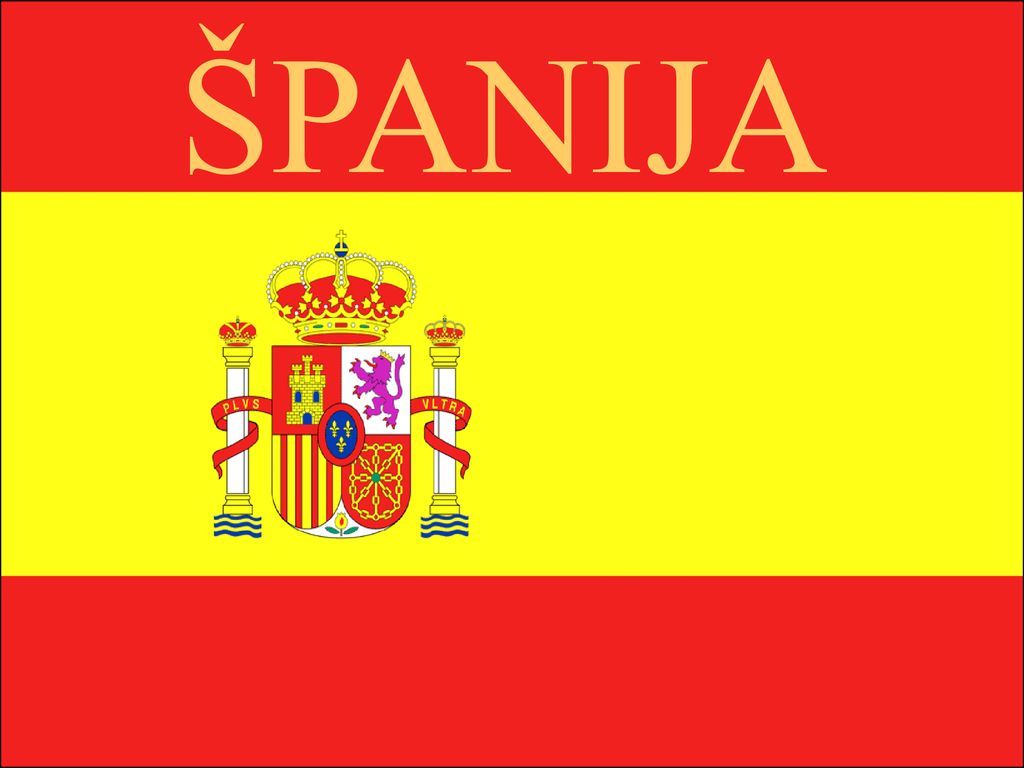 NAJPREJ SI NA SPLETU OGLEJ NEKAJ ZANIMIVOSTI O ŠPANIJI.http://www.3os-celje.si/files/2018/12/%C5%A0panija-PDF-1.pdfV ŠOLI SMO SE ODLOČILI, DA BOMO IZDELALI NEKAJ ZNAČILNOSTI ŠPANIJE, SI POGLEDALI RISANI FILM BIKEC FERDINAND, KJER SE SREČAMO S ŠPANSKO KULTURO. ZADNJO URO PA BOMO ODŠLI NA POTEP PO ŠOLI, KJER SI BOMO OGLEDALI RAZSTAVO VSAKEGA RAZREDA POSEBEJ.VAŠA NALOGA PA BO, DA SI IZMED NAŠTETIH DEJAVNOSTI IZBERETI TRI IN JIH IZVEDETE:PRIPRAVITE ŠPANSKO JED,OGLEJTE SI ŠPANSKO RISANKO, POSLUŠAJTE ŠPANSKO GLASBO, SE NAUČITE KAKŠNO ŠPANSKO BESEDO (https://www.youtube.com/watch?v=bX5YMTR_AkM)POSTANITE UMETNIKI IN NASLIKAJTE SLIKO KOT ŠPANSKI SLIKARJI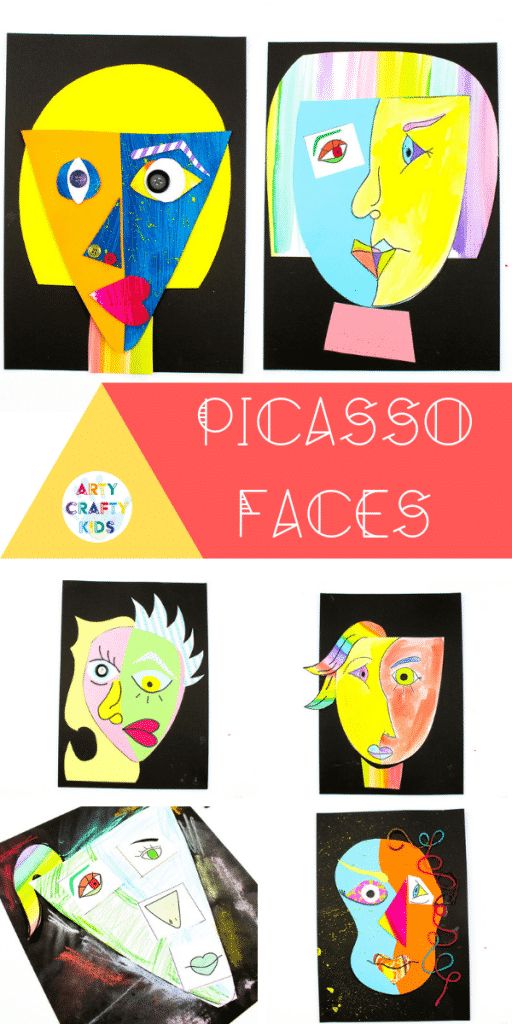 IZDELAJ INŠTRUMENT ZNAČILEN ZA ŠPANIJO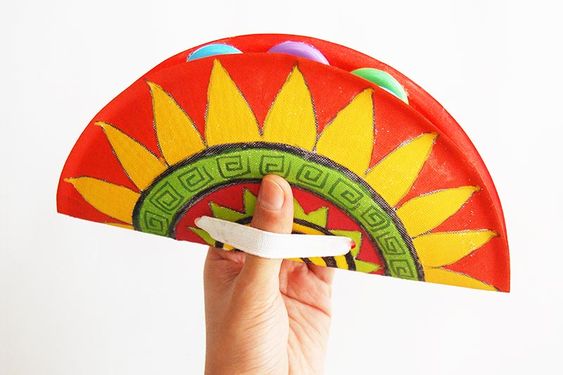 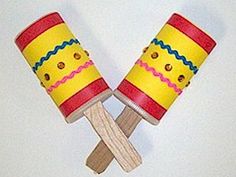 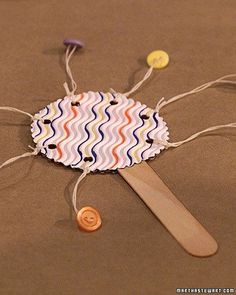 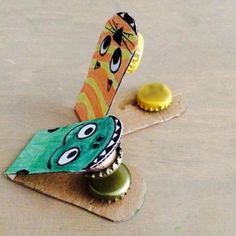 USTVARI BIKA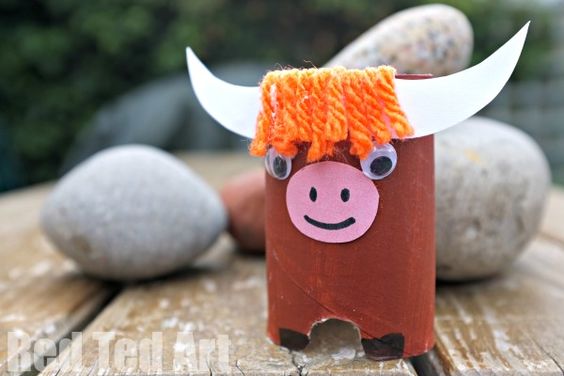 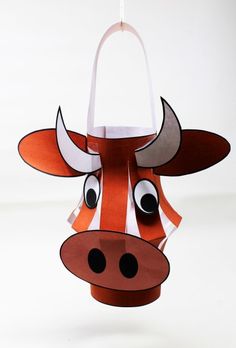 ALI PA ZAPLEŠI ŠPANSKI PLES